                  АО «Финансовый центр» 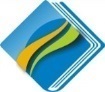                  Министерство образования и науки Республики КазахстанОбразовательные кредиты – Оплати обучение сегодня!без залога (в случае получения гарантии Финансового центра);срок кредита до 10 лет;погашение кредита через 6 мес. после окончания ВУЗа;отсутствие ограничений по сумме кредита и ВУЗа.В случае возникновения вопросов либо для получения дополнительной информации, просим обращаться:Образовательные вклады AQYL – Оплати обучение завтра!прибыль по образовательному вкладу:вознаграждение банка 10 % годовых;денежная премия государства 5-7 % каждый год.оплата обучения, как в Казахстане, так и за рубежом;гарантированы государством до 10 млн.тенге;защищены от арестов и иных ограничений со стороны третьих лиц;минимальный первый взнос от 3 МРП (8 тысяч тенге, дальше взносы производятся в любой сумме и в любое время).Адрес: г. Нур-Султан, ул. Мәңгілік Ел, 18 
Тел/факс: 8 (7172) 695-060, 695-047        8 800 080 28 28 (бесплатно)  
Сайт: www.fincenter.kzE-mail: fincenter@fincenter.kz